Potter PTO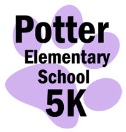  185 Cross Road Dartmouth, MA 02747

Dear Community Member,The George H. Potter Elementary School PTO is very excited to announce that on Sunday, May 6, 2018, we will be holding our 5th annual Potter 5K Road Race at the George H. Potter Elementary School in Dartmouth.  All proceeds from this year’s event will be used to upgrade the antiquated audio-visual system in the school’s auditorium. For this event and the PTO programs to be successful we need the community’s support and involvement.  Support can be in the form of a monetary sponsorship or an in-kind donation. As for involvement, we can always use volunteers on race day but we would much rather have additional runners in the race. If you or your organization is able to provide a monetary donation then please review the following as it outlines the different sponsorship levels available.  There is also a sponsorship form on the 2nd page for assistance. Gold ($500)- This sponsor will have their logo prominently displayed on the back of the T-shirt as well as on the website.  The business can also have materials in the “goodie” bag and a small banner representing your business can be posted at water stations along the course if provided.Silver ($250)- This sponsor will have their name displayed on the back of the T-shirt (middle) and on the website.  The business can also have materials in the “goodie” bag.Bronze ($100)- This sponsor will have their name displayed on the back of the T-shirt (bottom 1/3rd).Family and community contribution ($25)- We are reserving the bottom of the T-shirt for families and friends of Potter School where they can provide a 20 character message.Please feel free to give me a call with any questions or concerns that you may have regarding this event or request. We look forward to hearing from you and appreciate your time and consideration. Sincerely,
Potter 5K CommitteeDennis Leary
Potter 5K Race Director
508.441.0872
dml@learys.com
http://potter5k.weebly.com Level of sponsorship –	 $2500	 $500	 $250	 $100These levels of sponsorship allow you to submit your logo to be displayed as outlined on the enclosed letter. Please submit your logo with this form or email it to potterelementary5k@gmail.com. Level of sponsorship –	 $25		 Other $_______         Other/In-kind ___________________These levels of sponsorship may allow you to submit your logo or provide a 20 character message.  See the enclosed letter for details.20 character message - Please provide us with your contact information -       Anonymous (on all materials)Name (Family or Business)  	_________________________________________________________________Address (Family or Business)	_________________________________________________________________				_________________________________________________________________Phone Number and/or email	_________________________________________________________________Thank you for your support of George H. Potter School PTO!---------------------------------------------------------------------------------------------------------------------------------------Mail to:George H. Potter School
Attn: Potter 5K Committee
185 Cross Road, Dartmouth
MA 02747